African Adventure 2020 – Leader Application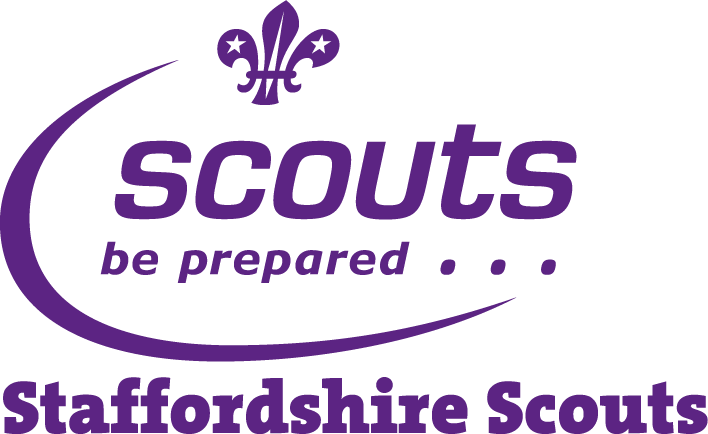 What is it all about?In April 2020, Staffordshire County Scouts are taking Explorers, Network and Leaders to Ghana with Africa Adventure. Our purpose is to volunteer in the local communities building and teaching at schools, also getting involved in sporting activities. It is a unique opportunity to meet the local community and to develop personal skills. In 2016 Explorers and Leaders from Staffordshire travelled to Ghana, we found that that this is such an amazing experience we are continuing our journey in Africa in 2020. So, who can go? Leaders who will be 18+ by 1st February 2020 and must hold a full leadership appointment (Beaver/Cub/Scout/Explorer Assistant Leader or Leader etc.)As a leader you may be asked to help with running of camps and also fundraising opportunities. Is there a selection process? This will depend on numbers. As a county, we would like to give as many leaders the opportunity to attend but we are limited on the number of people we can take.Application forms need to be completed by 12.00 midday on 12th January 2018.You will then be contacted in the next few days if you have been selected to join us on the selection day on the 3rd February 2018 at Beaudesert Campsite.If you do get selected you will need to be available on the 2nd,3rd, 4th March for the Young Person selection weekend. Once you have read through this information please continue the application on the next few pages, ensure all details are correct, and fill in as much information as possible. We will be holding two webinar sessions on Friday 5th January at 6.30pm and Monday 8th January at 7.30pm. This will give you a chance to find out more information and ask any questions.
Link can be found on the County Website closer to the time.How much will it cost?At this point we are looking around £1500 which would cover all your flights, food, accommodation and activities. We do not expect the cost to be any more than this and we would keep you updated as we know more information. We hope this will cover all camps before the trip, but there may be a need to contribute towards these.All Leaders are encouraged to fundraise to cover the cost of the trip, by doing so you will have the opportunity to learn new skills as well as contribute your own time towards the experience. As a leadership team, we will support as much as possible in fundraising. If you have any more information please do not hesitate to contact:Alex Jenkinsalex.jenkins@staffordshirescouts.org.uk
Please send all application to: alex.jenkins@staffordshirescouts.org.ukPersonal Information – Leader Application 18+Name: 													Date of Birth: 												Telephone Number: 											Mobile Number: 												Email address: 												…………………………………………………………………………………………………………………..Scout InformationPlease select which District you are from:Do you have a leader appointment,? Tell us about your scouting experience: Why would you like to take part in the African Adventure 2020? Is there anything you would like to achieve by taking part in this opportunity? What can you bring to the leadership team? Do you have any learning needs we may need to consider? As a leader would you be willing to take on extra roles for example looking at fundraising opportunities, organise training camps, what can you bring to the leadership team? Signature of participant:											Name & Signature of Explore Leader if under 18: 							Signature of parent/guardian if under 18: 								Please attached a passport style photo of yourself with the applicationBurton-Upon-TrentStoneCannockStaffordLichfieldTamworthMoorlandsThree TownsNewcastleUttoxeterPotteries North